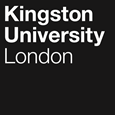 Programme SpecificationTitle of Course: MSc Global Human Resource ManagementThis Programme Specification is designed for prospective students, current students, academic staff, and employers.  It provides a concise summary of the main features of the programme and the intended learning outcomes that a typical student might reasonably be expected to achieve and demonstrate if they take full advantage of the learning opportunities that are provided.  More detailed information on the learning outcomes and content of each module can be found in the course VLE site and in individual Module Descriptors.SECTION 1:	GENERAL INFORMATIONSECTION 2: THE COURSEAims of the CourseThe course is designed to bring strategic and operational understanding to Human Resource Management (HRM) and people in organisations today. Covering the core aspects of HRM in global environments, this course also provides consideration of the importance of Diversity, Equality & Inclusion (DE&I), Corporate Social Responsibility (CSR), and technology (our golden threads) in today’s sustainable HR practises.The course is designed to build knowledge of current HR approaches and to explore, challenge and consider the future of each through various lens including our golden threads. With modules delivered by both academic and practitioners from industry, students are able to immerse themselves in how research and practise work together to find innovative and creative solutions to global HR challenges today. It also provides students with professional development to build skills and competencies needed to work effectively in fast paced and innovative organisations and offers an opportunity to reflect and understand more about their own career aspirations.The programme is designed for junior and mid-career professionals who are looking to a HR career or to further enhance and develop their knowledge and skills for more senior positions in organisations.The specific aims of the programme are to:  Provide learners with a broad foundation of HR strategies and practices in a global contextDevelop understanding of the theoretical concepts and technical skills relevant to HRM decision-makingProvide critical awareness of current debates, challenges, and practises in HR Develop critical, analytical and consultancy skillsMeet the CIPD accreditation criteria and progression to a chartered membership levelProvide a means of reflection on their professional practice and of professional development, in preparation for HR roles in organisationsGive students a head start on the employment ladder, preparing them for employment, further study, and lifelong learningThe course is delivered as a full-time and part-time programme at Kingston university, and as a part time programme in Moscow in collaboration with RANEPA. It comprises of 7 core modules and the choice of one elective focusing on different areas of specialism within HR practise. Modules have an academic lead and are supported by various specialist practioners from industry.Intended Learning OutcomesThe course outcomes are referenced to the relevant QAA subject benchmarks indicated and the Frameworks for Higher Education Qualifications of UK Degree-Awarding Bodies (2014) and relate to the typical student.  The course provides opportunities for students to develop and demonstrate knowledge and understanding specific to the subject, key skills, and graduate attributes in the following areas:In addition to the programme learning outcomes identified overleaf, the programme of study defined in this programme specification will allow students to develop a range of Key Skills as follows:Outline Programme StructureThe programme is offered in full time and part time modes. The programme is accredited to the Chartered Institute of Personnel and Development (CIPD).Students completing the full programme with 180 level 7 credits are eligible for the award of MSc in Global Human Resource Management.Students exiting the programme with 60 level 7 credits are eligible for the award of PgCert in Global Human Resource Management. Students exiting the programme with 120 level 7 credits are eligible for the award of PgDip in Global Human Resource Management.Delivery for all cohorts is through block delivery (condensed delivery over a number of days together rather than 11 weeks of short weekly sessions). The elective modules are delivered in London in July each year. Students select one of the modules. Students from all three cohorts come together for the 4-day delivery at our Summer School.Note: For various reasons, such as student demand or staff availability, the availability of option modules may vary from year to year or between teaching blocks.  The University will notify students as soon as these circumstances arise.Principles of Teaching, Learning and Assessment The programme is designed to include a broad variety of assessment and blended learning methods that provide a positive student experience and to satisfy the requirements of the professional body (CIPD). The range of learning and teaching strategies includes: Tutor-led sessions, used to facilitate the building of knowledge on key concepts and principles to which students will have been introduced to in directed preparatory content.Industry guest speakers from around the globe and company visits to bring the realities of business directly to the student experience.Academic guest speakers to bring insights into cutting edge research on HR and relevant business-related topics. Learner-centered activities and participative learning via group exercises, computer laboratory practical sessions, case studies, critical reviews, presentations, problem-centered learning, debates, and discussion.Peer study groups to encourage and foster mutual support and sharing of learning and developing teamwork and leadership skills. July Summer School – bringing cohorts together for their elective module to support course networking and community.Industry informed assessments to allow students to apply and demonstrate knowledge with the methods and approaches used in business today.Each module has core and supporting additional content on Canvas to support students’ self-directed study.Business and Commercial English Language support is offered by the School of Languages to the full-time international learners with language difficulties.Course induction providing various sessions to position the course, the core topic threads of DE&I, CSR, and Technology (our golden threads) and to support building community within our cohorts.Participation in the many extra-curricular opportunities for engagement with HR professionals that are provided by the course, University and the CIPD including Research to Practise events and our annual online conference.A mixture of formative and summative assessment methods will be used. In-class discussions and activities, though not formally assessed, will provide important feed-forward opportunities for students by allowing them to reflect on their own progression, strengths, and weaknesses, which in turn will prepare them for assessments.Support for Students and their LearningStudents are supported by: Module leader for each module Personal tutor to advise on academic and non-academic issues.Course Director to help students understand the programme structure.Technical support to advise students on IT and the use of software.Student Support teamAn induction programme at the beginning of the programmeStudent Voice CommitteeCanvas – a versatile online interactive intranet and learning environment.Student support facilities that provide advice on issues such as finance, regulations, legal matters, accommodation, international student support etc.Students with disability - student supportThe Students’ UnionCareers and Employability ServiceThe Careers and Employability Service team provides valuable guidance in supporting students with their placements, whether work, research, entrepreneurial or study abroadThe Placement Tutor will visit during the placement and meet with the student and workplace supervisor.Ensuring and Enhancing the Quality of the CourseThe University has several methods for evaluating and improving the quality and standards of its provision.  These include:External examinersIndustry and Alumni advisory boardsBoards of study with student representationAnnual Monitoring and EnhancementPeriodic review undertaken at subject level.Student Voice CommitteeStudent evaluation including Module Evaluation Questionnaire (MEQs)Moderation policiesThe CIPD also review quality standards on a regular basis and require the course is mapped the standards they require for Level 7 accreditation.Employability and work-based learning This course has been designed with the concept of successfully preparing students to enter careers at an appropriate level in all aspects of HR management in UK and global companies, across the public, private and not-for-profit sectors. Graduates work across a broad range of industry sectors and in a variety of generalist and specialised HR roles. Students are frequently promoted or headhunted on successful completion of the programme. Professional skills are developed throughout the programme with the support of a credit bearing module and through the use of industry-focused assessments. There are also co-curricular activities including business school, CIPD and alumni organised events.Developing employable graduates with relevant skills for industry today is at the heart of this programme. The integrated work placement programme is designed to provide our students with the best opportunities for obtaining employment at the end of their degree, providing skills and experience that employers are looking for in their work force. These are supported by the services of the Careers and Employability Service team providing drop-in and scheduled events to support students in the preparation of CVs, applications and preparation for interviews and assessment centres.Work-based learning, including sandwich courses and higher or degree apprenticeshipsWork placements are actively encouraged – although it is the responsibility of individual students to source and secure such placements.  This allows students to reflect upon their own personal experience of working in an applied setting, to focus on aspects of this experience that they can clearly relate to theoretical concepts, and to evaluate the relationship between theory and practice.Other sources of information that you may wish to consultQAA Benchmark statement: QAA subject benchmark statementsCIPD website: https://www.cipd.co.uk/Development of Course Learning Outcomes in ModulesThis table maps where course learning outcomes are summatively assessed across the modules for this course.  It provides an aid to academic staff in understanding how individual modules contribute to the course aims, a means to help students monitor their own learning, personal and professional development as the course progresses and a checklist for quality assurance purposes.  Students will be provided with formative assessment opportunities throughout the course to practise and develop their proficiency in the range of assessment methods utilised.Date first produced1st June 2021Date last revisedDate of implementation of current versionSept 2021Version number1FacultyFBSSSchoolKingston Business SchoolDepartment Department of ManagementDelivery InstitutionKingston UniversityAward(s) and Title(s):MSc in Global Human Resource ManagementIntermediate Awards(s) and Title(s):PgCert in Global Human Resource ManagementPgDip in Global Human Resource ManagementFHEQ Level for the Final Award:Masters award level 7Awarding Institution:Kingston UniversityTeaching Institution:Location:Kingston University RANEPA, MoscowLanguage of Delivery:EnglishModes of Delivery:Full time – UK Part time – UK & RussiaAvailable as:Full fieldMinimum period of registration:Full Time – 1 YearPart Time – 2 YearsMaximum period of registration:Full Time – 3 YearsPart Time – 4 YearsEntry Requirements: The minimum entry qualifications for the programme are:A good honours degree or an equivalent qualification from a recognised international higher education provider and a clear interest in studying HRM at a postgraduate level, with a view to CIPD membership and a career in HR management. orSome experience as an HR professional who has already completed CIPD qualifications to Intermediate level. orAt least two years’ HR and/or management experience.An interview may be required as part of the admissions process.For those for whom English is not their first language, a minimum IELTS score of 6.5 with no element below 6.0, or equivalent, is required. A lower score will normally require attendance at the University’s pre-sessional English programme.Programme Accredited by:Chartered Institute of Personnel and Development (CIPD)QAA Subject Benchmark Statements:Masters Degrees in Business and Management Approved Variants:CIPD requirement - compensation is not permitted on this courseUCAS Code:Programme Learning OutcomesProgramme learning outcomes should be expressed as an action verb that clearly describes what the student will be able to do on completion of the course.  Further guidance on writing learning outcomes can be found in the University’s Level Descriptors and in the SEEC Credit Level Descriptors for Higher Education - 2016Programme Learning OutcomesProgramme learning outcomes should be expressed as an action verb that clearly describes what the student will be able to do on completion of the course.  Further guidance on writing learning outcomes can be found in the University’s Level Descriptors and in the SEEC Credit Level Descriptors for Higher Education - 2016Programme Learning OutcomesProgramme learning outcomes should be expressed as an action verb that clearly describes what the student will be able to do on completion of the course.  Further guidance on writing learning outcomes can be found in the University’s Level Descriptors and in the SEEC Credit Level Descriptors for Higher Education - 2016Programme Learning OutcomesProgramme learning outcomes should be expressed as an action verb that clearly describes what the student will be able to do on completion of the course.  Further guidance on writing learning outcomes can be found in the University’s Level Descriptors and in the SEEC Credit Level Descriptors for Higher Education - 2016Programme Learning OutcomesProgramme learning outcomes should be expressed as an action verb that clearly describes what the student will be able to do on completion of the course.  Further guidance on writing learning outcomes can be found in the University’s Level Descriptors and in the SEEC Credit Level Descriptors for Higher Education - 2016Programme Learning OutcomesProgramme learning outcomes should be expressed as an action verb that clearly describes what the student will be able to do on completion of the course.  Further guidance on writing learning outcomes can be found in the University’s Level Descriptors and in the SEEC Credit Level Descriptors for Higher Education - 2016Knowledge and UnderstandingOn completion of the course students will be able to:Intellectual SkillsOn completion of the course students will be able toSubject Practical SkillsOn completion of the course students will be able toA1Critically analyse and evaluate the role of human resource management within an organisation in both domestic and global context.B1Apply frameworks and theories to support ethical business cases and development of sustainable HR practises within organisationsC1Acquire and develop the cognitive and critical skills and professional competences relevant to the practice of human resource management at an advanced level.A2Demonstrate a range and depth of knowledge of ethical and sustainable HR practises required in organisations todayB2Demonstrate proficiency to gather, analyse and present data from a wide range of sources to support HR business decisionsC2Practise self-development through reflection on their role as professionals considering their current and future skill requirementsA3Understand the HR professional role in developing and contributing to both organisational and HR strategiesB3Critically appraise a range of relevant theoretical HR knowledge and apply it to the solution of HR problemsC3Show a critical appreciation of the significance of technological advances in supporting HR practisesA4Demonstrate an understanding of human behaviour in organisations and how performance can be enhanced through effective HR practiseB4C4Key SkillsKey SkillsKey SkillsKey SkillsKey SkillsKey SkillsKey SkillsSelf-Awareness SkillsCommunication SkillsInterpersonal SkillsResearch and information Literacy SkillsNumeracy SkillsManagement & Leadership SkillsCreativity and Problem-Solving SkillsTake responsibility for own learning and plan for and record own personal developmentExpress ideas clearly and unambiguously in writing and the spoken workWork well with others in a group or teamSearch for and select relevant sources of informationCollect data from primary and secondary sources and use appropriate methods to manipulate and analyse this dataDetermine the scope of a task (or project)Apply scientific and other knowledge to analyse and evaluate information and data and to find solutions to problemsRecognise own academic strengths and weaknesses, reflect on performance, and progress and respond to feedbackPresent, challenge and defend ideas and results effectively orally and in writingWork flexibly and respond to changeCritically evaluate information and use it appropriatelyPresent and record data in appropriate formatsIdentify resources needed to undertake the task (or project) and to schedule and manage the resourcesWork with complex ideas and justify judgements made through effective use of evidenceOrganise self effectively, agreeing and setting realistic targets, accessing support where appropriate and managing time to achieve targetsActively listen and respond appropriately to ideas of othersDiscuss and debate with others and make concession to reach agreementApply the ethical and legal requirements in both the access and use of informationInterpret and evaluate data to inform and justify argumentsEvidence ability to successfully complete and evaluate a task (or project), revising the plan where necessaryWork effectively with limited supervision in unfamiliar contextsGive, accept, and respond to constructive feedbackAccurately cite and reference information sourcesBe aware of issues of selection, accuracy and uncertainty in the collection and analysis of dataMotivate and direct others to enable an effective contribution from all participantsShow sensitivity and respect for diverse values and beliefsUse software and IT technology as appropriateCore modulesModule codeCreditValueLevelFull Time UKPart Time UKPart Time MoscowCore modulesModule codeCreditValueLevelTeaching BlockTeaching BlockTeaching BlockOrganisational strategy & the purpose of HRBH7303157TB1TB1 Yr1TB1 Yr1HR AnalyticsBB7304157TB1TB1 Yr1TB1 Yr1Talent AcquisitionBH7305307TB1TB2 Yr1TB2 Yr1Managing and Leading PeopleBH7306307TB2TB1 Yr2TB2 Yr1Employee ExperienceBH7307307TB2TB2 Yr2TB1 Yr2Organisational Development & Change ManagementBH7308307TB3TB3 Yr2TB2 Yr2Professional DevelopmentBH7309157TB1 & TB2TB1 & TB2 Yr1 & Yr2TB3 Yr1Elective module: 1 to be chosenOrganisational Learning & DevelopmentBH7312157TB3TB3 Yr1TB3 Yr1Employment LawBH7311157TB3TB3 Yr1TB3 Yr1Total Reward ManagementBH7310157TB3TB3 Yr1TB3 Yr1Module codeModule codeLevel 7Level 7Level 7Level 7Level 7Level 7Level 7Level 7Level 7Level 7Module codeModule codeBH7303NH7304 BH7305BH7306BH7307BH7308BH7309BH7312BH7311BH7310Knowledge & understandingA1XXXXXKnowledge & understandingA2XXXXXKnowledge & understandingA3XXXXXXXXXXKnowledge & understandingA4XXXXXXXXIntellectual SkillsB1XXXXXXXXIntellectual SkillsB2XXIntellectual SkillsB3XXXXXXXPractical SkillsC1XXXXXXXXXXPractical SkillsC2XXXXPractical SkillsC3XXXX